Publicado en Madrid el 09/07/2020 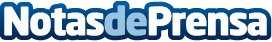 Grupo Raíz Digital afronta una nueva etapaLa nueva normalidad también ha afectado al marketing digital. La relación de las personas como consumidores, como gestores de marcas y como profesionales del marketing y la publicidad se ha visto afectada. En Grupo Raíz Digital lo saben y han decidido adaptarse desde el minuto 0Datos de contacto:Natalia Asensio+34 911 935 676Nota de prensa publicada en: https://www.notasdeprensa.es/grupo-raiz-digital-afronta-una-nueva-etapa_1 Categorias: Nacional Telecomunicaciones Comunicación Marketing E-Commerce http://www.notasdeprensa.es